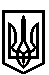 ТРОСТЯНЕЦЬКА СІЛЬСЬКА РАДАСТРИЙСЬКОГО РАЙОНУ ЛЬВІВСЬКОЇ ОБЛАСТІХІ сесія VІІІ скликанняР І Ш Е Н Н Я                    2021 року                                с. Тростянець			                      ПРОЄКТПро внесення змін в рішення Тростянецької сільськоїради Тростянецької ОТГ № 274 від 23.12.2020 року «Пронадання дозволу гр. Кокоцькій Р.Я. на розроблення проєкту із землеустрою щодо відведення  земельної ділянки в селі Поляна»             Розглянувши заяву гр. Кокоцької Р.Я. «Про внесення змін в рішення Тростянецької сільської ради Тростянецької ОТГ №274 від 23.12.2020 року «Про надання дозволу                      гр. Кокоцькій Р.Я. на розроблення проєкту землеустрою щодо відведення  земельної ділянки в селі Поляна», відповідно до статей 12, 81, 118, Земельного Кодексу України,  пункту 34 частини першої статті 26 Закону України «Про місцеве самоврядування в Україні»,  сільська радав и р і ш и л а :           1.   Внести зміну в п.1 рішення сільської ради № 274 від 23.12.2020 року виклавши його в  такій  редакції:   Надати дозвіл Кокоцькій Роксолані Ярославівні на розроблення проєкту землеустрою щодо відведення земельної ділянки для ведення особистого селянського господарства орієнтовною площею 0,30 га в селі Поляна            2.  Контроль за виконанням рішення покласти на постійну комісію з питань земельних відносин, будівництва, архітектури, просторового планування, природних ресурсів та екології  (голова комісії І. Соснило).Сільський голова                                                          		         Михайло ЦИХУЛЯК